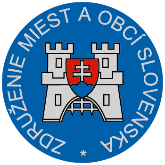 Materiál na rokovanie Hospodárskej a sociálnej rady SRdňa 19.8.2019		k bodu č.2)Stanovisko ZMOSk návrh skupiny poslancov Národnej rady Slovenskej republiky na vydanie zákona, ktorým sa mení zákon č. 311/2001 Z. z. Zákonník práce v znení neskorších predpisov (tlač 1565)Všeobecne k materiálu:Cieľom predloženého návrhu zákona č. 311/2001 Z. z. Zákonník práce v znení neskorších predpisov je rozšírenie povinnosti poskytovať príspevok na rekreáciu zamestnancov podľa § 152a  všetkými zamestnávateľmi, ktorí zamestnávajú viac ako 49 zamestnancov.Inštitút „príspevok na rekreáciu zamestnancov“ bol zvedený s účinnosťou od 01.01.2019 a to v rozsahu, že tento príspevok prináleží zamestnancom, ktorých pracovný pomer u zamestnávateľa trvá nepretržite najmenej 24 mesiacov. Povinnosť poskytnúť ho majú zamestnávatelia, ktorí zamestnávajú viac ako 49 zamestnancov. Ostatní zamestnávatelia môžu, ale nemusia, svojím zamestnancom príspevok na rekreáciu poskytnúť.Skupina poslancov navrhuje  rozšírenie príspevku na rekreáciu aj u zamestnávateľov zamestnávajúcich 50 a viac zamestnancov. Navrhovanou zmenou sa očakáva ďalší rozvoj domáceho cestovného ruchu a nadväzujúcich služieb a zrovnoprávnenie všetkých zamestnancov, ktorých pracovný pomer u zamestnávateľa trvá nepretržite najmenej 24 mesiacov.Pripomienky k návrhu:ZMOS zotrváva na svojom pôvodnom stanovisku, že táto  a podobné formy podpory a s ním spojené výdavky boli poskytované zo strany zamestnávateľov ako ich dobrovoľný príspevok, nie ako povinnosť určená zákonom.Záver:ZMOS navrhuje, aby Hospodárska a sociálna rada SR zobrala návrh poslancov na vedomie.Branislav Tréger predseda ZMOS